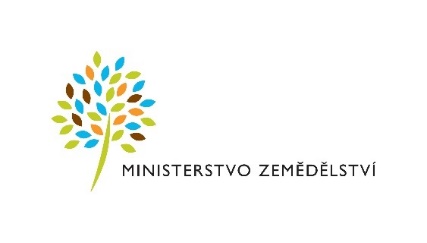 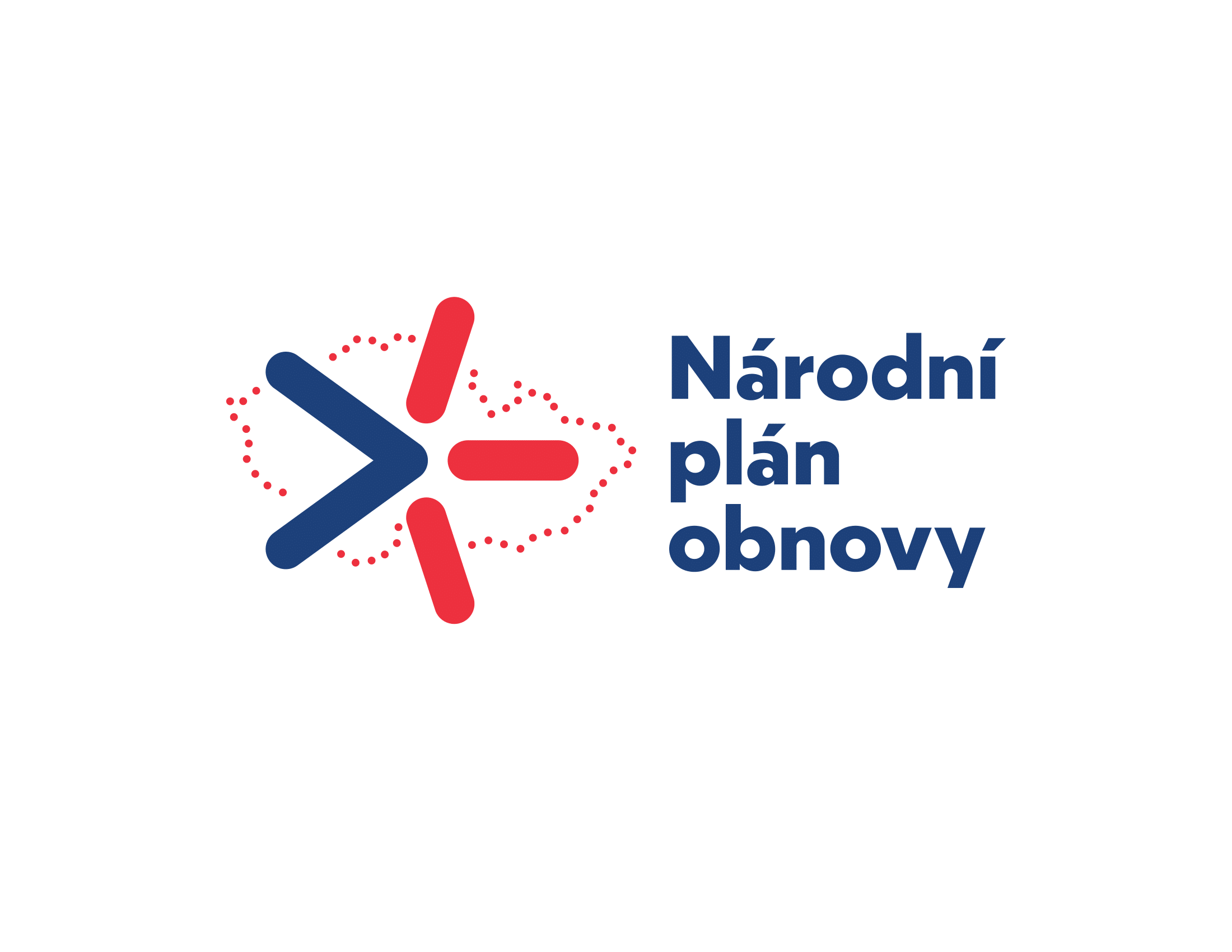 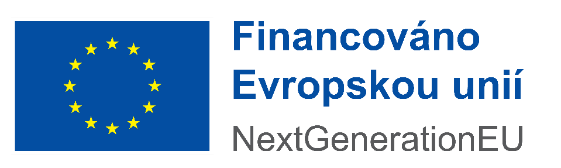 PROJEKT:  „Rekonstrukce MVN- Velký Újezd“Projekt byl spolufinancován Evropskou unií – NextGenerationEU v rámci programu Ministerstva zemědělství 129 390 „Podpora opatření na drobných vodních tocích a malých vodních nádrží – 2.etapa“.HLAVNÍ CÍL: Realizace opatření k ochraně přírody a k adaptaci na klimatickou změnuPodpora opatření na drobných vodních tocích a malých vodních nádržíchPŘÍJEMCE DOTACE: 					Obec ChorušiceZÁMĚR: 		Realizace opatření k ochraně přírody a k adaptaci na klimatickou změnuZPRACOVATEL PROJEKTOVÉ DOKUMENTACE: 	Legene s.r.o., Ing. Tomáš KlementDODAVATEL: 						I.P.B. Group CZ   s.r.o.MÍSTO REALIZACE: 					k.ú. Velký Újezd u Chorušic, parc.č.1145CELKOVÉ náklady: 					1 838 429,68 Kčdotace: 						1 086 000,00 KčTERMÍN UKONČENÍ REALIZACE:			12 / 2020 Cíl akce (projektu): 				zadržení vody, obnova vodní nádržeFOTODOKUMENTACESTAV PŘED REALIZACÍ: STAV V PRŮBĚHU REALIZACE: STAV PO REALIZACI: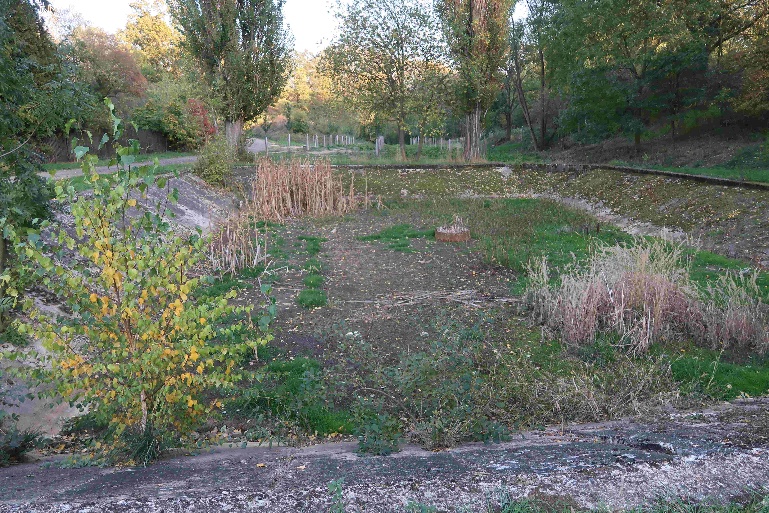 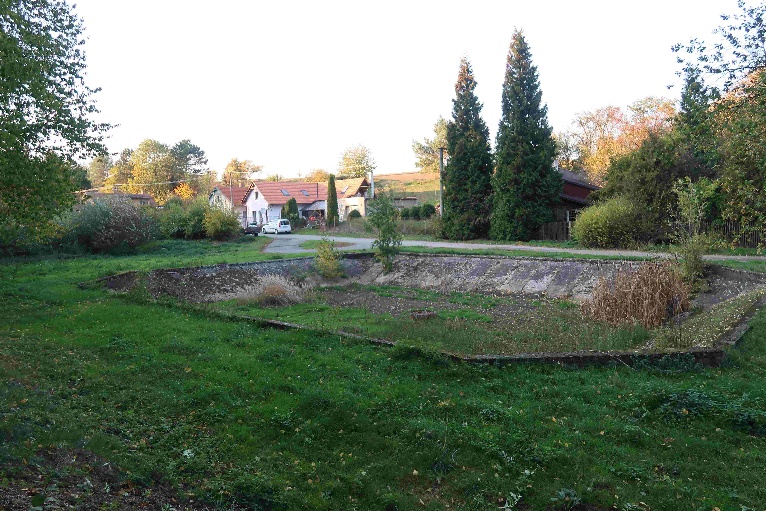 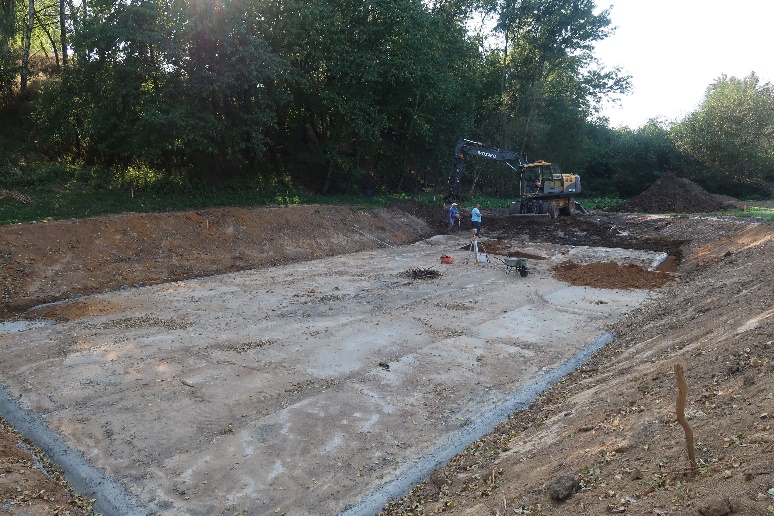 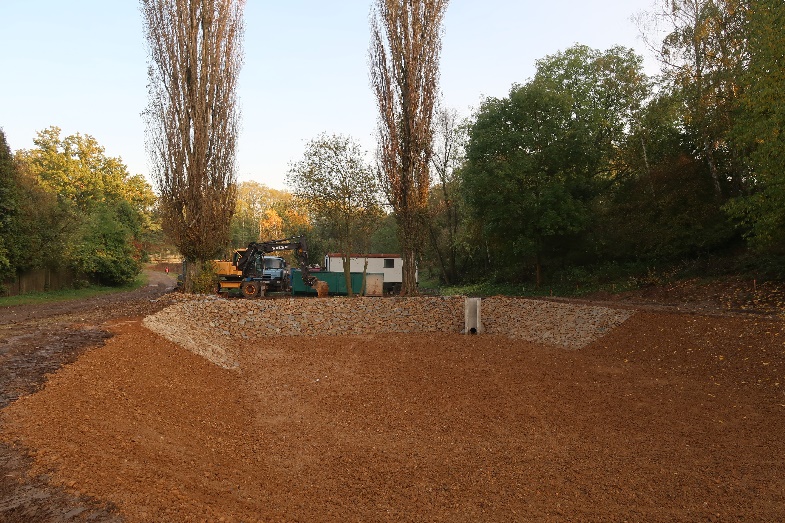 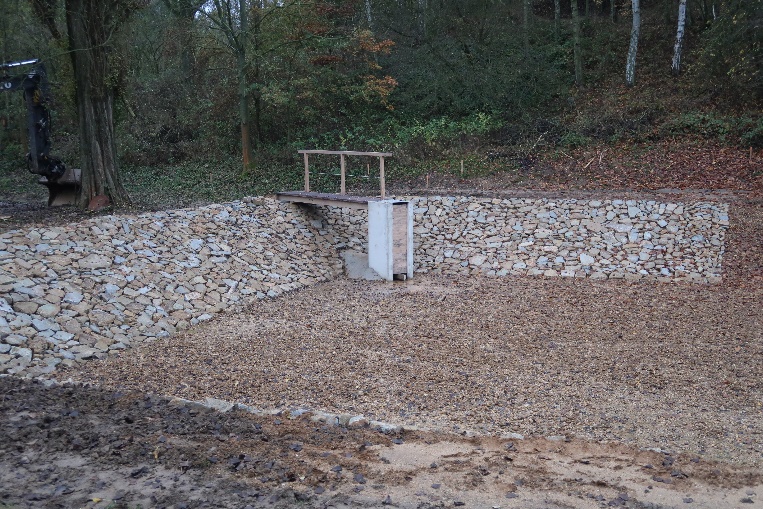 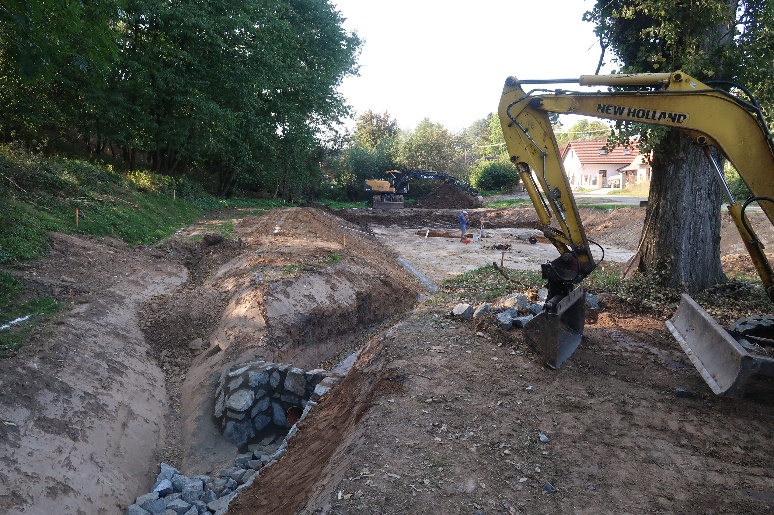 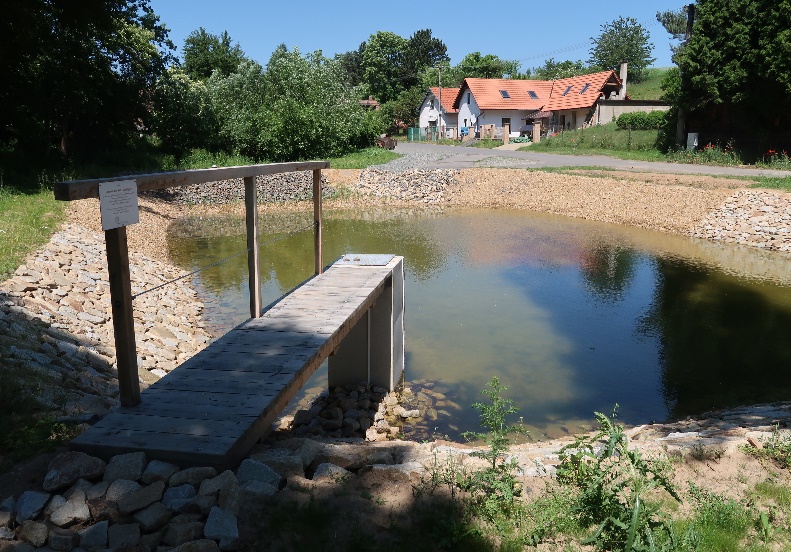 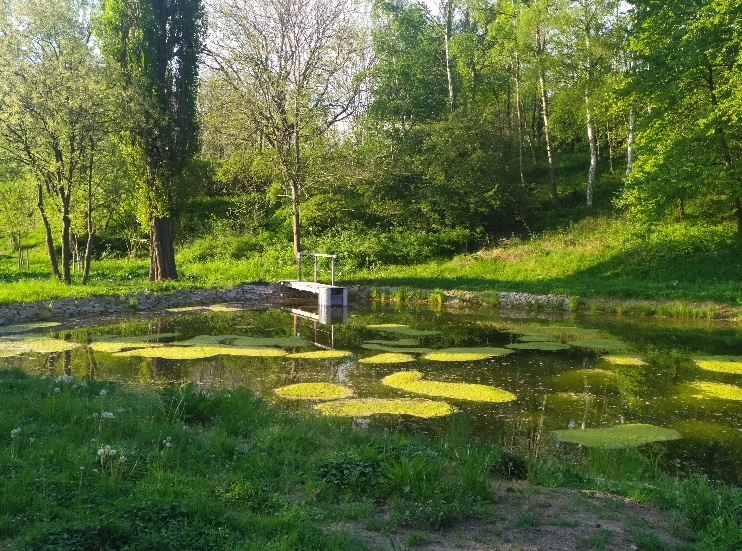 